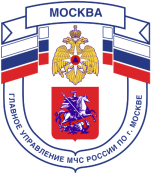 Главное управление МЧС России по г. МосквеУправление по Новомосковскому и Троицкому АО1 региональный отдел надзорной деятельности и профилактической работы108814, г. Москва, поселение Сосенское, поселок Газопровод, д. 15, телефон: 8(495)817-60-74,	E-mail: nitao1@gpn.moscow	ПРАВИЛА ПОЖАРНОЙ БЕЗОПАСНОСТИ ПРИ ЭКСПЛУАТАЦИИ ПЕЧНОГО ОТОПЛЕНИЯ, ГАЗОВОГО ОБОРУДОВАНИЯ И ЭЛЕКТРОПРИБОРОВНаступление холодов связано с активным использованием населением обогревательных приборов. Несоблюдение жителями правил пожарной безопасности при эксплуатации печного отопления, газового оборудования и электроприборов приводит к увеличению количества пожаров.По статистике более 80% пожаров возникает в жилом секторе. Каждый 3-й пожар происходит по причине неосторожного обращения с огнем, каждый 4-й - из-за неисправности электрооборудования. Причиной каждого 6-го пожара в частном жилом секторе становится неисправная печь.Предупредить пожар легче, чем тушить. Обезопасить свой дом от пожара, значит не лишиться имущества, не подвергнуть риску собственную жизнь и здоровье близких.Проверьте сами себя, осмотрите свое жилище: все ли соответствует правилам пожарной безопасности? Все ли вы предусмотрели, чтобы не допустить возникновение пожара?Распространенная причина пожаров в жилье - нарушение правил пожарной безопасности при эксплуатации бытовых электронагревательных приборов. С каждым днем увеличивается ассортимент электроприборов, устройств и машин, без которых уже немыслим быт современного человека. Правда, часто люди пренебрегают правилами пользования этими продуктами цивилизации, что нередко приводит к печальным последствиям. Причинами таких пожаров служат использование самодельных обогревательных приборов, отсутствие исправной соединительной вилки, нахождение электроприборов рядом сгораемыми конструкциями, использования электропроводки с нарушениями изоляции.
ЕСЛИ В ДОМЕ ПЕЧЬ 
1. Перед началом отопительного сезона проверьте и отремонтируйте печь: кладку и ремонт должны выполнять только специалисты. 
2. Не реже 1 раза в три месяца проводите профилактические работы по очистке дымохода от сажи. 
3. Побелите все элементы печи, чтобы на белом фоне легче было заметить появление трещин и копоти от проходящего через них дыма. 
4. На полу перед топкой прибейте металлический лист размером не менее 50х70 см, так называемый предтопочный лист. 
5. Напомните членам семьи, что топить печь следует не более 2-3 раз в сутки, продолжительность каждой топки не должна превышать 1,5 часа. 
6. Не перекаливайте печь, не используйте для розжига бензин, керосин и другие легковоспламеняющиеся жидкости. 
7. Не оставляйте без присмотра топящуюся печь. 
8. Не разрешайте детям самостоятельно растапливать печь, исключите возможность нахождения детей одних у топящейся печи. 
9. Предметы домашнего обихода и мебель разместите на расстоянии не ближе 50 см от топящейся печи; не складируйте дрова вплотную к печи; не сушите белье близко к топящейся печи. 
ЕСЛИ В ДОМЕ ГАЗОВОЕ ОБОРУДОВАНИЕ 
1. Доверяйте установку и ремонт газовых приборов только специалистам. 
2. Не пользуйтесь неисправными газовыми приборами. 
3. Не эксплуатируйте газовые установки при неисправных или отключенных приборах контроля и регулирования, а также их отсутствия. 
4. Устанавливайте мебель, горючие предметы и материалы на расстоянии не менее 20 см от бытовых газовых приборов. 
5. Не сушите горючие материалы на газовых котлах и над газовыми плитами. 
6. Не храните дома бытовые баллоны с газом, заправку баллонов осуществляйте только на специализированных заправочных станциях. 
7. Почувствовав запах газа, ни в коем случае не включайте и не выключайте свет, электроприборы; перекройте кран подачи газа на газопроводе в квартире; проверьте - выключены ли конфорки; откройте окна и двери, чтобы предотвратить появление взрывоопасной концентрации газа. 
8. Если запах газа не исчезает: покиньте помещение; предупредите соседей; - вызовите службу газа с улицы по телефону «04». 
         Наибольшую опасность для себя и окружающих создает сам человек, небрежно обращаясь с огнем и его источниками. Курение в постели, непогашенная спичка или окурок, не выключенный вовремя электроприбор, не отремонтированная печь, неисправная газовая плита, использование открытого огня при работе с горючими материалами - все это неизбежно приведет к возникновению пожара. 
        Для сохранности своего имущества, крыши над головой, а также своей жизни, жизни близких, друзей и соседей каждый из нас должен соблюдать несложные правила пожарной безопасности. 
        Обязанностью родителей является с раннего возраста научить своих детей соблюдению правил пожарной безопасности, умению правильно действовать в случае возникновения экстремальной ситуации. 
       Помните, что только ваша внимательность и ответственное отношение к пожарной безопасности помогут не пустить пожар на порог вашего дома!Телефон пожарной охраны – 101Единый телефон доверия ГУ МЧС России по г. Москве: +7(495) 637-22-22mchs.qov.ru – официальный интернет сайт МЧС России